Eigenvurdering 4.klasseKroppsøvingSet kryss i ruta som passar for deg.Dette syns eg er vanskeleg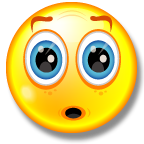 Dette får eg litt til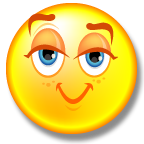 Dette syns eg at eg er god til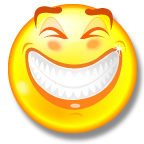 Kan springa så fort som eg klarar på 40m.Kan kaste med fart.Kaste på blink og treffe.Følgja reglar i ulike konkurransar.Hoppe lengde med fart.Hinka med høgre og venstre bein tvers over salen.Veit kva nokon kroppsdelar heiter, og kva nokre organ heiter.